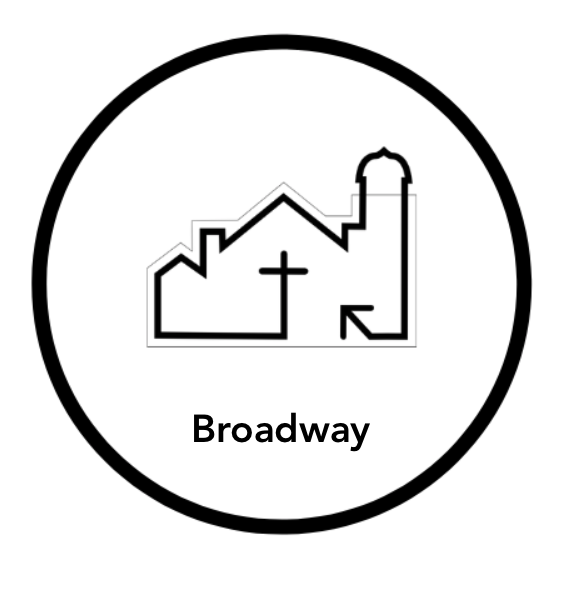 Broadway Baptist, 78 The Broadway, Chesham, Bucks
www.broadwaybaptist.org.uk     01494 772244APPLICATION FORM – YOUTH AND FAMILIES WORKERThank you for expressing an interest in applying for the position of Youth and Families Worker at Broadway Baptist Church. We are a lively community of Jesus followers in the Chiltern Hills, who aim to transform lives and communities with God’s presence and power.We are looking for an innovative, big-hearted leader for our young people and families, to work with our volunteers and develop links in our community.Before you complete your application, please take the time to read our job specification, which can be found at www.broadwaybaptist.org.uk/jobs. This outlines the overall purpose of the post and lists the essential and desired skills the successful candidate needs to fulfil the role.We would be grateful if you would please complete all details of this application form, preferably electronically, and return by email to:office@broadwaybaptist.org.ukIf you want to send it by post please use the address at the top of this page.The closing date is 9th November 2020. If you have any questions or comments then please get in touch with us on 07707620017, or by email at lou.webber@broadwaybaptist.org.ukKind regardsLou WebberMinister, on behalf of the Broadway Baptist Leadership TeamWe ask all prospective workers with children or young people (0-18 years) to complete this form. If there is insufficient room to fully answer any question, please continue on a separate sheet. The information will be kept confidentially by the Church, unless requested by an appropriate statutory authority.SECTION 1 – PERSONAL DETAILSFull Name:Other names by which known in past:Marital Status:Address:Post CodeTelephone NumbersDaytime:Evening:Mobile:How long have you lived at the above address? _ _YearsIf less than 3 years, please give previous address(es) with datesFrom _ _/ _ _ / _ _ _ _  to _ _ / _ _ / _ _ _ _AddressPostcodeFrom  _ _ / _ _ / _ _ _ _  to _ _ / _ _ / _ _ _ _AddressPostcodeSECTION 2 – EXPERIANCE AND SKILLSPlease tell us about your Christian experience (i.e. how long have you been a Christian, how you came to faith in Jesus, which church(es) have you attended (with dates), and any activities undertaken:Please give details of previous experience of looking after or working with children and/ or young people. Please include details of any relevant qualifications or appropriate training either in a paid or voluntary capacity:Describe your experiences of outreach and working with the families and the wider community:Share a positive experience where you have really felt God using your gifts:Briefly describe your personal devotional life (e.g. private prayer, worship, Bible reading)Outline your organisational planning and administrative skills, as well as your computer and communication skills:Is there any other information, or any details not covered, that you think may be relevant to this application?Do you suffer, or have you suffered any illness which may directly affect your work with children or young people? Please answer Yes or NoIf yes, please give details:SECTION 3 – EDUCATIONAL HISTORY Please give details of educational institutions attended and qualifications obtained (with dates)SECTION 4 – EMPLOYMENT HISTORYPlease tell us about your past and current employers in the table below. Please continue on a separate sheet if necessary:SECTION 5 – REASON FOR APPLYINGPlease tell us why you are applying for this position and what gifts and strengths you believe you will bring. Continue on a separate sheet if necessary.SECTION 6 - REFERENCESPlease give the names, addresses and telephone numbers and role or relationship of three people who know you well and who would be able to give a personal reference and comment on your character and your competence to work with children and/or young people. If you have experience working with children and/or young people, at least one referee should be a colleague with whom you have worked. At least one referee should be from your present or past employer (if applicable). In addition, we reserve the right to take up character references from any other individuals deemed necessary.Reference OneNameAddressTelephone No:Email Address:Connection with you:Do you wish to be contacted before this reference is taken up: Please answer yes or noReference TwoNameAddressTelephone No:Email Address:Connection with you:Do you wish to be contacted before this reference is taken up: Please answer yes or noReference ThreeNameAddressTelephone No:Email Address:Connection with you:Do you wish to be contacted before this reference is taken up: Please answer yes or noSECTION 7 – CRIMINAL RECORDS DECLARATIONBecause of the nature of this work for which you are applying, this position is exempt from the provision of section 4(ii) of the Rehabilitation of Offenders Act 1974 (Exceptions Order 1975), and you are therefore not entitled to withhold information about convictions which for other purposes are ‘spent’ under the provisions of the 1974 Act and in the event of appointment, any failure to disclose such convictions could result in the withdrawal of approval to work with children and / or young people within the Church.Have you ever been charged with or convicted for a criminal offence; or are you at present the subject of criminal investigations? (Please note: The disclosure of an offence may not prohibit your appointment) Please answer yes or noIf YES, please give details including the nature of the offence(s) and dates (all convictions, whether spent or unspent, cautions, reprimands and final warnings should be disclosed):If offered the post, do you agree to co-operate in obtaining a Criminal Records Bureau Disclosure at the Standard or Enhanced level? Please answer yes or noSECTION 8 – DECLARATIONI confirm that the submitted information is correct and complete.SIGNED:Date:Thank you for completing this application. Please return to the following email address: office@broadwaybaptist.org.uk. We will acknowledge safe receipt of the application when it is received. If you do not hear anything by the closing date, please contact us to let us know.Employers name and addressEmployed from (date)Employed to(date)Job Title & Description of DutiesReason for leaving